PERSEPSI SISWA TENTANG PENERAPAN MENGHAFAL AYAT AL-QUR’AN DI SD NEGERI 1 SEJAGUNG KECAMATAN RANTAU BAYUR KABUPATEN BANYUASIN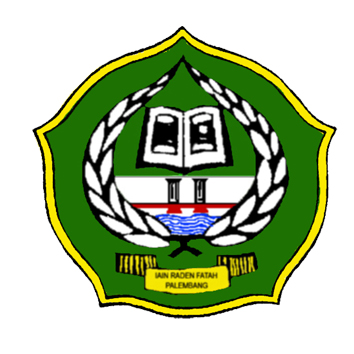 SKRIPSI SARJANA STRATA 1Diajukan Untuk Memenuhi Syarat Guna MemperolehGelar Sarjana Pendidikan Islam (S.Pd.I)Oleh:RusmiadiNIM: 09210717Jurusan Pendidikan Agama IslamFAKULTAS TARBIYAH INSTITUTAGAMA ISLAM NEGERI RADEN FATAH (IAIN)PALEMBANG2014